船员适任证书核发事项名称：船员适任证书核发事项类型：行政许可设定依据：申请条件：（一）年满18周岁（在船实习、见习人员年满16周岁）且初次申请不超过60周岁；（二）符合船员任职岗位健康要求；（三）经过船员基本安全培训。实施机构：（海船）广东、汕头、湛江、广州、珠海、惠州、江门、阳江、茂名、揭阳、佛山、汕尾、东莞、中山、潮州海事局（内河）汕头、湛江、广州、珠海、惠州、江门、阳江、茂名、揭阳、清远、肇庆、中山、韶关、河源、东莞、佛山、云浮、汕尾、潮州、梅州海事局法定办结时限：10个工作日承诺办结时限：10个工作日结果名称：海船船员适任证书/内河船舶船员适任证书结果样本：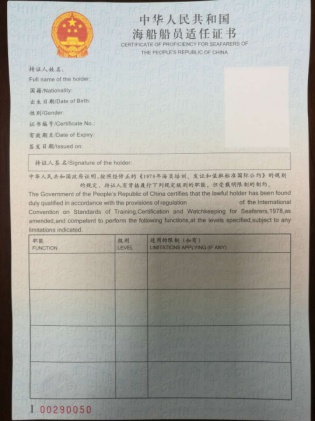 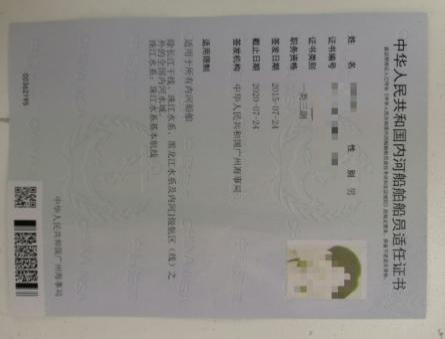 收费标准和依据：不收费海船船员适任证书申请材料（已进行船员信息采集的，免于提交系统已有资料,另有要求除外）：内河船舶船员适任证书申请材料：填报须知：通过网络申请的，申请人对电子数据的真实性以及数据和材料的一致性负责；纸质申请的，请按实际要求填写。受理标准：在受理海事机构事权范围内，材料齐全的且填写完整。办理流程：受理人收到船员服务簿签发申请后，进行审查：（1）申请事项是否属本机构管辖范围；操作提示：申请事项依法不需要提交办理的，申请事项依法不属于本机构职权范围的，应当及时作出不予受理的决定，告知申请人向有关行政机关申请，并向申请人出具加盖印章的《海事业务不予受理通知书》。（2）申请人是否符合申请条件、申请材料是否齐全；操作提示1：可通过船员综合信息查询对相关数据信息进行校核。操作提示2：申请材料存在可以当场更正的错误的，受理人应当告知并允许申请人当场更正；申请材料不齐全或者不符合法定形式的，受理人应当当场或5个工作日（收存材料的）内一次性告知申请人需要补正的全部内容，并向申请人出具加盖印章的《海事业务补正通知书》；通过网络申请的，申请人对电子数据的真实性以及数据和材料的一致性负责。通过审查，对资料齐全、文书填写完整的，受理人予以受理。向申请人出具加盖印章的《海事业务受理通知书》，登记受理工作台账；操作提示1：对资料完备性等情况有疑义的，向申请人出具加盖印章的《海事业务申请材料收存单》，收存情况要进行登记并及时处理；5个工作日内未向申请人作出答复的，将视为受理；操作提示2：需提交原件及复印件的，申请人应在复印件上加盖公章（自然人签名）并注明“与原件一致”及签注日期，受理人应审查复印件与原件一致，签注“与原件核对无误”字样，署名并签注日期，将原件退回申请人。只需提交复印件的，申请人应在复印件上加盖公章（自然人签名）并注明“与原件一致”及签注日期。提交的材料为复印件的，如未作特殊说明，均提交1份，以A4纸复印。3.受理人受理后，在中国海事综合平台上提交并将相关申请材料送审核人。通办范围：全国办理地点\办理时间\联系电话：见附件《广东海事局及分支机构政务中心联系方式》监督电话：020-34298158序号相关法律法规所适应条款1《中华人民共和国海上交通安全法》第七条  船长、轮机长、驾驶员、轮机员、无线电报务员话务员以及水上飞机、潜水器的相应人员，必须持有合格的职务证书。其他船员必须经过相应的专业技术训练。2《中华人民共和国船员条例》第九条　参加航行和轮机值班的船员，应当依照本条例的规定取得相应的船员适任证书。申请船员适任证书，应当具备下列条件：（一）已经取得船员服务簿；（二）符合船员任职岗位健康要求；（三）经过相应的船员适任培训、特殊培训；（四）具备相应的船员任职资历，并且任职表现和安全记录良好。第十条　申请船员适任证书，应当向海事管理机构提出书面申请，并附送申请人符合本条例第九条规定条件的证明材料。对符合规定条件并通过国家海事管理机构组织的船员任职考试的，海事管理机构应当发给相应的船员适任证书。第十一条　船员适任证书应当注明船员适任的航区（线）、船舶类别和等级、职务以及有效期限等事项。船员适任证书的有效期不超过5年。第十四条　曾经在军用船舶、渔业船舶上工作的人员，或者持有其他国家、地区船员适任证书的船员，依照本条例的规定申请船员适任证书的，海事管理机构可以免除船员培训和考试的相应内容。具体办法由国务院交通主管部门另行规定。3《中华人民共和国内河交通安全管理条例》第九条　船员经水上交通安全专业培训，其中客船和载运危险货物船舶的船员还应当经相应的特殊培训，并经海事管理机构考试合格，取得相应的适任证书或者其他适任证件，方可担任船员职务。严禁未取得适任证书或者其他适任证件的船员上岗。4《中华人民共和国海船船员适任考试和发证规则》（交通运输部令 2017年第8号）全文（https://www.gd.msa.gov.cn/gd/ShowArticle.asp?ArticleID=36902）5《中华人民共和国内河船舶船员适任考试和发证规则》（交通运输部令 2015年第21号）全文（https://www.gd.msa.gov.cn/gd/ShowArticle.asp?ArticleID=148）6《中华人民共和国海事行政许可条件规定》（交通运输部令 2018年第22号）第二十二条申请条件：持有有效的船员服务簿；符合国家海事管理机构规定的海船船员任职岗位健康标准；完成规定的适任培训；具备规定的海上任职资历，并且任职表现和安全记录良好；通过相应的适任考试。拟在油船、化学品船、液化气船、客船、高速船等特殊类型船舶上任职的船员，还应当具备本章第三节规定的培训、资历等特殊要求。序号材料名称材料类型材料样本规范表格示范文本下载来源渠道纸质材料份数和规格是否需电子材料1海船船员适任证书申请表原件/电子数据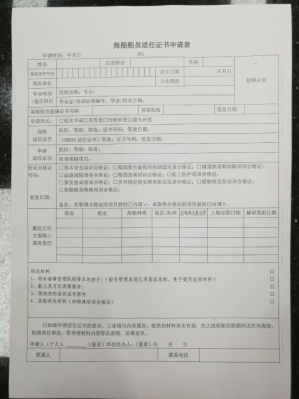 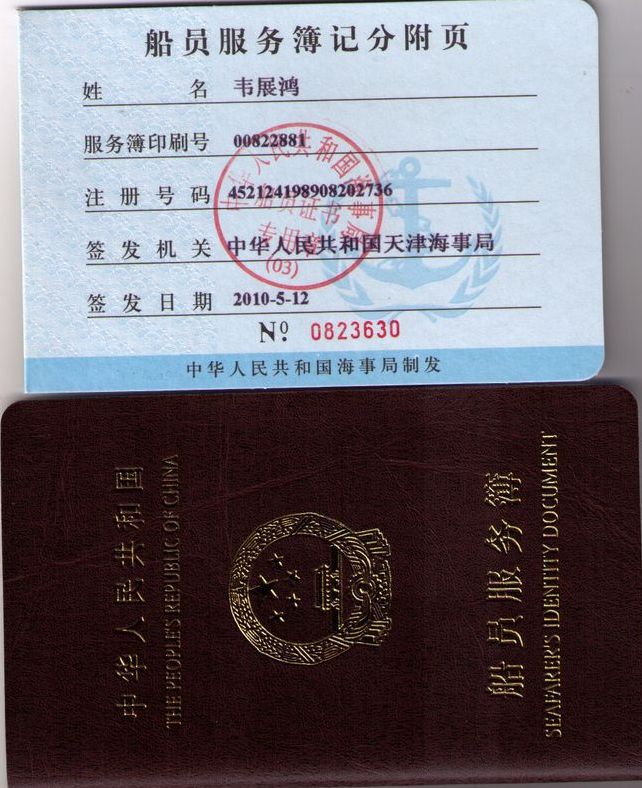 中国海事综合服务平台-船员电子申报系统申请后直接打印（http://cspur.msa.gov.cn）中国海事综合服务平台-船员电子申报系统1，A4是2船员服务簿电子数据/复印件（原件校核）可在中国海事综合服务平台-船员电子申报系统可查询中国海事综合服务平台-船员电子申报系统不需要是3身份证件电子数据可在中国海事综合服务平台-船员电子申报系统可查询中国海事综合服务平台-船员电子申报系统不需要是4近期直边正面5 厘米免冠白底彩色电子照片电子数据可在中国海事综合服务平台-船员电子申报系统可查询中国海事综合服务平台-船员电子申报系统否5海船船员健康证书电子数据可在中国海事综合服务平台-船员电子申报系统可查询中国海事综合服务平台-船员电子申报系统不需要是6岗位适任培训证明或者航海教育毕业证书电子数据/复印件（原件校核）可在中国海事综合服务平台-船员电子申报系统可查询中国海事综合服务平台-船员电子申报系统/船员本人不需要是/否7船上见习记录簿原件船员本人1是8现持有的适任证书电子数据可在中国海事综合服务平台-船员电子申报系统查询中国海事综合服务平台-船员电子申报系统不需要是9专业技能适任培训合格证电子数据可在中国海事综合服务平台-船员电子申报系统查询中国海事综合服务平台-船员电子申报系统不需要是10适任考试的合格证明电子数据可在中国海事综合服务平台-船员电子申报系统查询中国海事综合服务平台-船员电子申报系统不需要是序号材料名称材料类型材料样本规范表格示范文本下载来源渠道纸质材料份数和规格是否需电子材料1内河船舶船员适任证书申请表原件/电子数据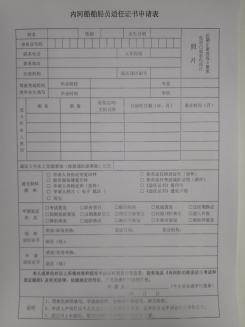 中国海事综合服务平台-船员电子申报系统申请后直接打印（http://cspur.msa.gov.cn）中国海事综合服务平台-船员电子申报系统1，A4是2船员服务簿电子数据/复印件（原件校核）可在中国海事综合服务平台-船员电子申报系统查询船员本人1，A4否3身份证件电子数据（需校验原件）可在中国海事综合服务平台-船员电子申报系统查询中国海事综合服务平台-船员电子申报系统不需要是4体检证明（近2年）原件/复印件（原件校核）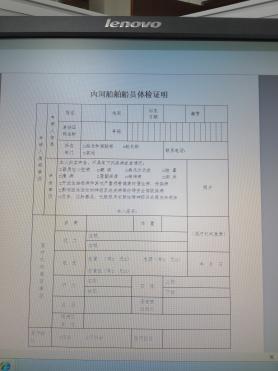 现场领取或广东海事局外网下载（https://www.gd.msa.gov.cn/gd/ShowArticle.asp?ArticleID=35814）船员本人1，A4否5近期直边正面免冠白底彩色电子照片电子数据可在中国海事综合服务平台-船员电子申报系统查询中国海事综合服务平台-船员电子申报系统不需要是6内河船舶船员适任培训证明原件/电子数据可在中国海事综合服务平台-船员电子申报系统查询中国海事综合服务平台-船员电子申报系统1，A4是7内河船舶船员适任考试成绩证明电子数据可在中国海事综合服务平台-船员电子申报系统查询中国海事综合服务平台-船员电子申报系统1，A4是